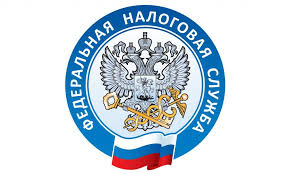 КТО И КАК МОЖЕТ ПОЛУЧИТЬ БЕСПЛАТНУЮ КЭП С 1 ИЮЛЯС 1 января 2022 года на ФНС России возлагаются функции по выпуску квалифицированной электронной подписи для юридических лиц (лиц, имеющих право действовать от имени юридического лица без доверенности), индивидуальных предпринимателей и нотариусов.Срок действия КЭП, выпущенных коммерческими удостоверяющими центрами, заканчивается 1 января 2022 года. До 1 июля 2021 года им необходимо было переаккредитоваться. Чтобы обеспечить "бесшовный" переход от платной к соответствующей безвозмездной государственной услуге по выпуску электронной подписи с 1 июля получить квалифицированную электронную подпись уже можно в Удостоверяющем центре ФНС России.Сделать это могут все юридические лица и индивидуальные предприниматели с учетом следующих ограничений:1. Удостоверяющий центр ФНС России бесплатно выдает квалифицированные сертификаты только для юридических лиц (как правило, генеральному директору, который действует от лица компании без доверенности), индивидуальных предпринимателей и нотариусов;2. Квалифицированный сертификат физического лица, а также лица, планирующего действовать от имени юридического лица по доверенности, можно получить в коммерческих аккредитованных удостоверяющих центрах;3. Квалифицированные сертификаты для заявителей, указанных в п. 1, выпускаются территориальными налоговыми органами. Заявитель должен лично предоставить заявление на выпуск КЭП, паспорт и СНИЛС в налоговый орган и пройти процедуру идентификации.4. Квалифицированный сертификат записывается на предоставляемый заявителем носитель ключевой информации, сертифицированный ФСТЭК России или ФСБ России. Это необходимо для обеспечения конфиденциальности ключей электронной подписи пользователя, исключения риска их компрометации и использования без ведома владельца. Приобрести такие носители можно у дистрибьюторов производителей и в специализированных интернет-магазинах. Кроме того, можно использовать уже имеющиеся носители при условии их соответствия требованиям. Один ключевой носитель может использоваться для хранения нескольких (до 32 экз.) КЭП и сертификатов к ним, выданных как коммерческими, так и государственными УЦ.Полученные квалифицированные сертификаты являются легитимными, имеют срок действия 15 месяцев и могут использоваться для сдачи отчетности и ведения хозяйственной деятельности в рамках Федерального закона от 06.04.2011 N 63-ФЗ "Об электронной подписи".С 1 июля 2021 года лица, имеющие право действовать без доверенности от имени организации, и индивидуальные предприниматели смогут подать заявление на выпуск КЭП через "Личный кабинет налогоплательщика - физического лица".С 1 января 2022 года вступают в силу следующие ограничения:1. Квалифицированную электронную подпись кредитных организаций, операторов платежных систем, некредитных финансовых организаций и индивидуальных предпринимателей можно будет получить в Удостоверяющем центре Центрального банка Российской Федерации;2. Квалифицированную электронную подпись должностных лиц государственных органов, органов местного самоуправления либо подведомственных государственному органу или органу местного самоуправления организации можно будет получить в Удостоверяющем центре Федерального Казначейства;3. Квалифицированную электронную подпись физических лиц, а также лиц, действующих от имени юридического лица по доверенности, можно будет получить в коммерческих удостоверяющих центрах после их переаккредитации.